Муниципальное бюджетное общеобразовательное учреждение «Центр образования № 49» г.Твери (Бульвар Гусева, д.42)19.03.2021 года состоялось очередное занятие постоянно действующего семинара  «Применение коррекционно-развивающих технологий в системе работы образовательной организации с детьми ОВЗ». для учителей –логопедов, учителей начальных классов, учителей – предметников1. Матвейчук Наталья Алексеевна, педагог-психолог МБОУ ЦО №49 выступила с сообщением на тему: «Взаимодействие педагога психолога и учителя начальных классов в системе работы с обучающимися ОВЗ».   2. Лазарева Елена Владимировна, учитель-логопед МБОУ ЦО № 49 провела круглый стол на тему: «Комплексный подход к коррекции речевых нарушений обучающихся с ОВЗ».Выступления вызвали большой интерес у присутствующих и получили высокие оценки участников семинара. 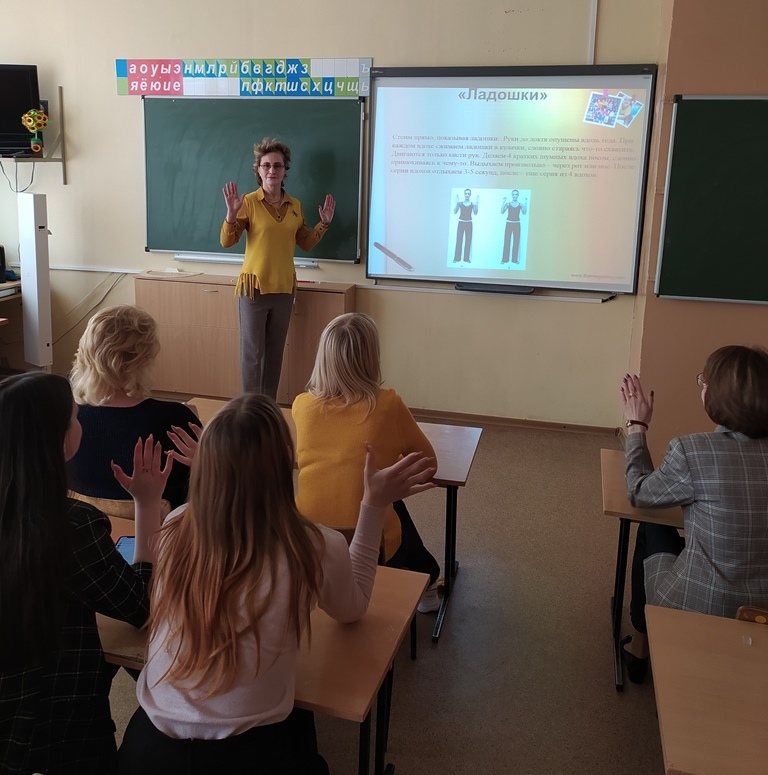 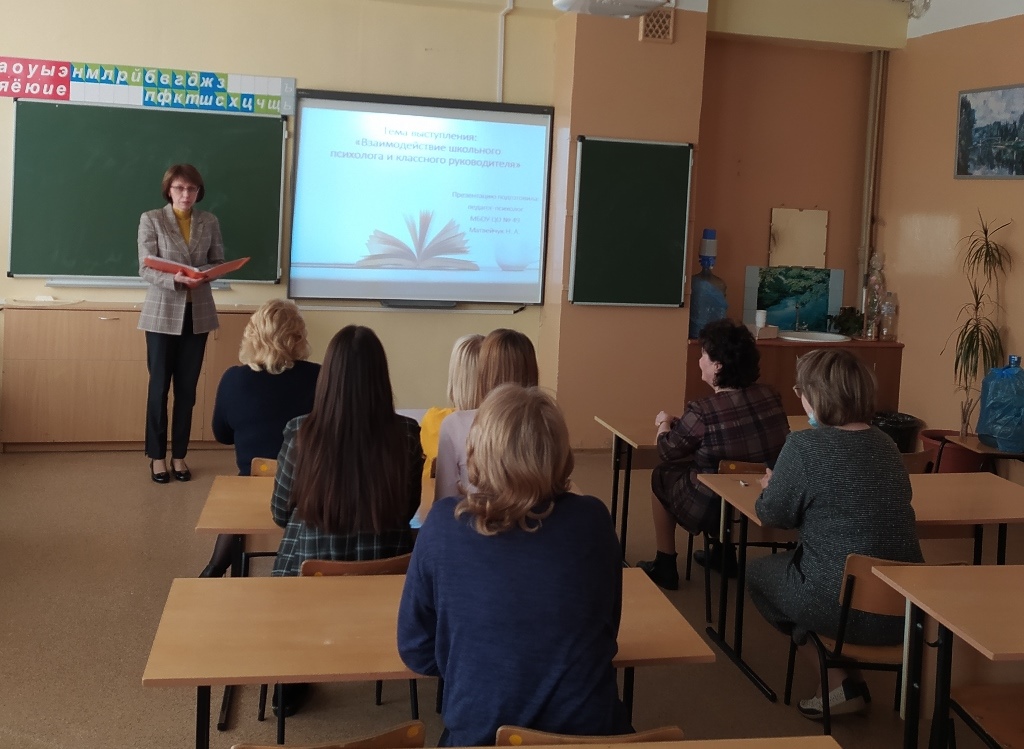 